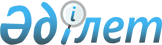 Об Алпысбай А.Ы.Распоряжение Премьер-Министра Республики Казахстан от 8 апреля 2009 года № 53-р



      Назначить Алпысбай Адилбека Ыбырайымулы заместителем заведующего Отделом контроля и документационного обеспечения Канцелярии Премьер-Министра Республики Казахстан.

      

Премьер-Министр                            К.Масимов


					© 2012. РГП на ПХВ «Институт законодательства и правовой информации Республики Казахстан» Министерства юстиции Республики Казахстан
				